Практическая работа №3 Тема: Реализация сложный запросов к базе данных.Цель: Закрепление навыков по созданию и заполнение таблиц .Отработка приемов реализации сложных запросов на выборку.Создаем таблицу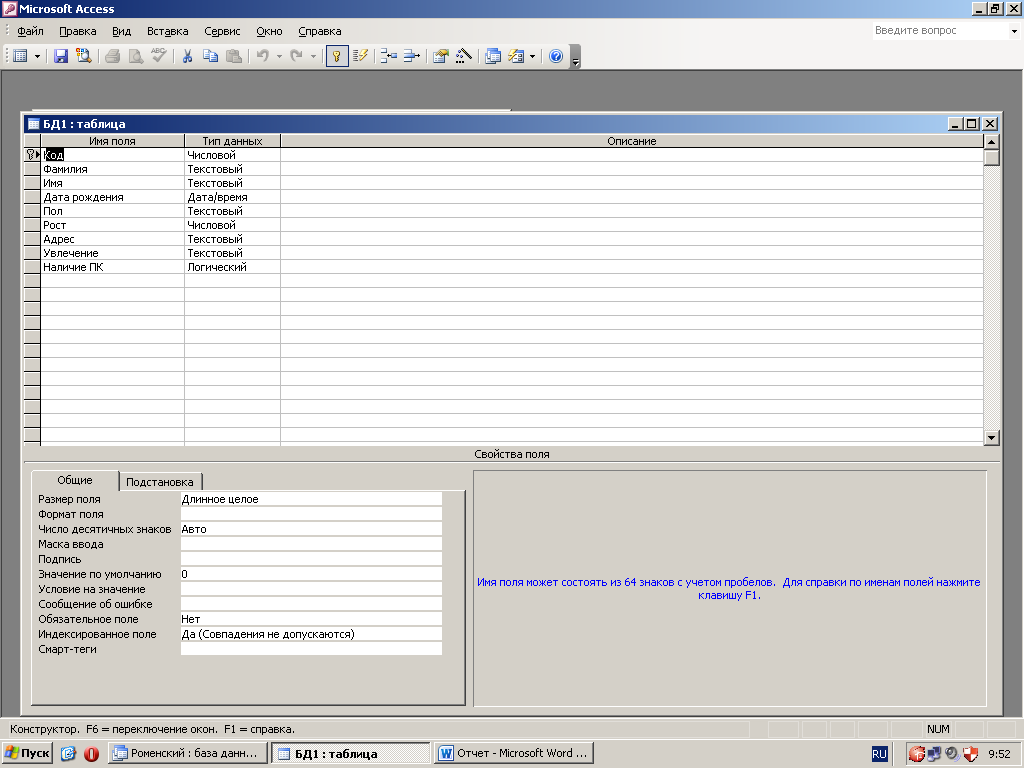 Заполняем таблицу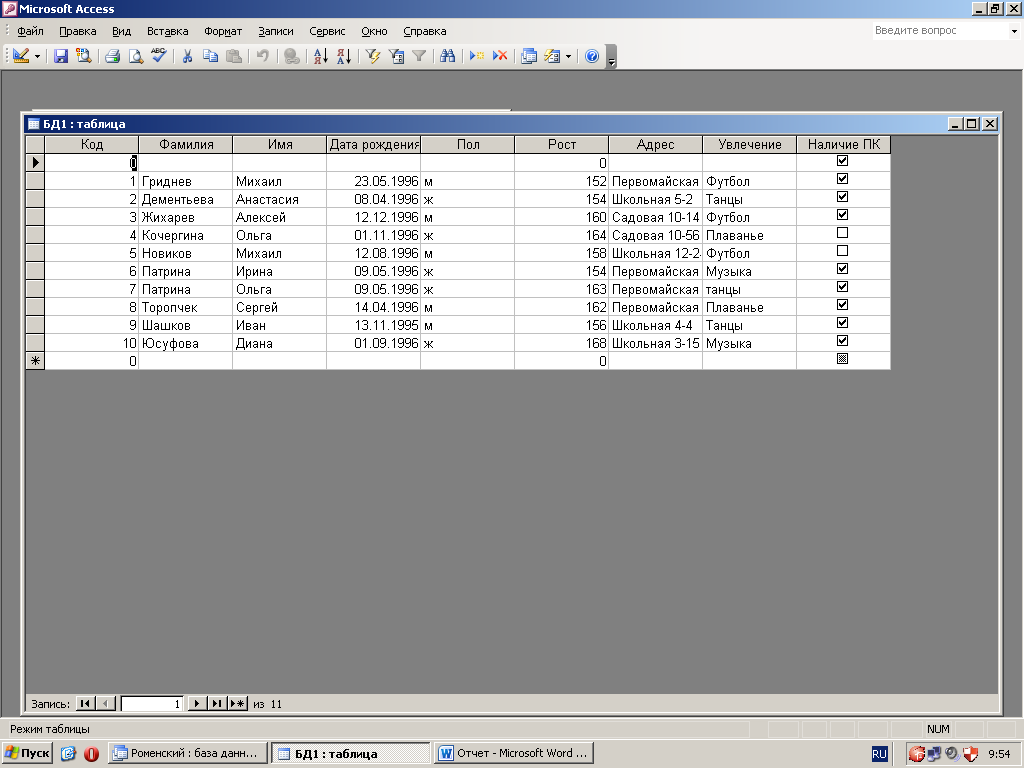 3.Создам форму для дальнейших запросов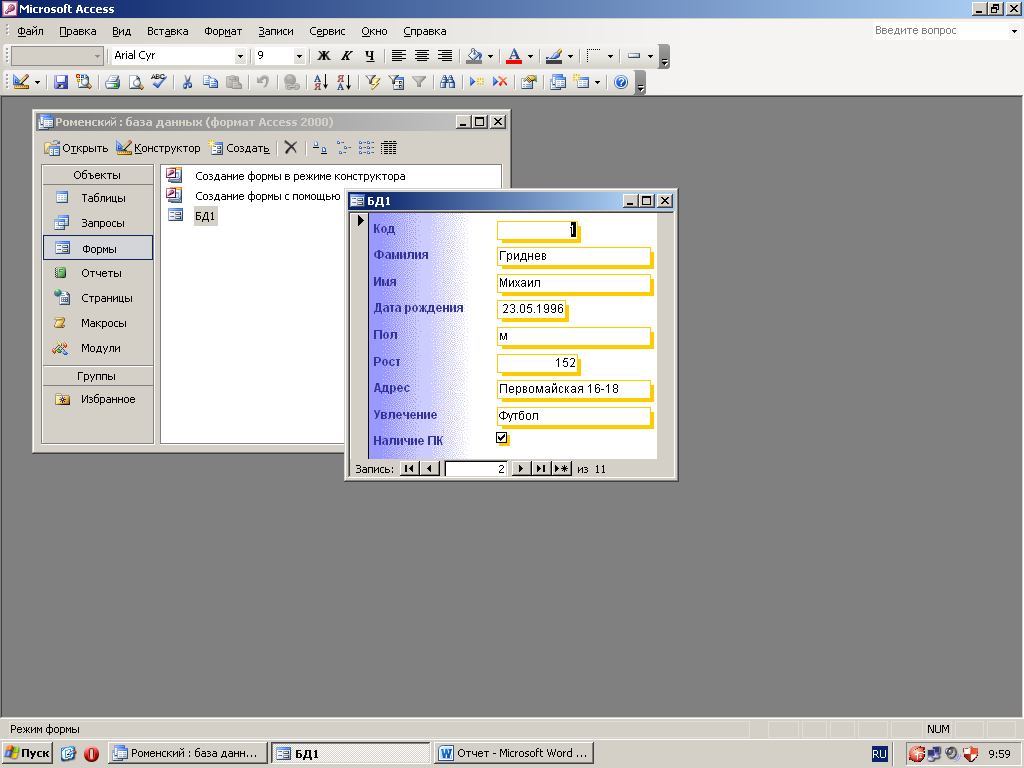 4. Создаем запрос Запрос 1Запрос 2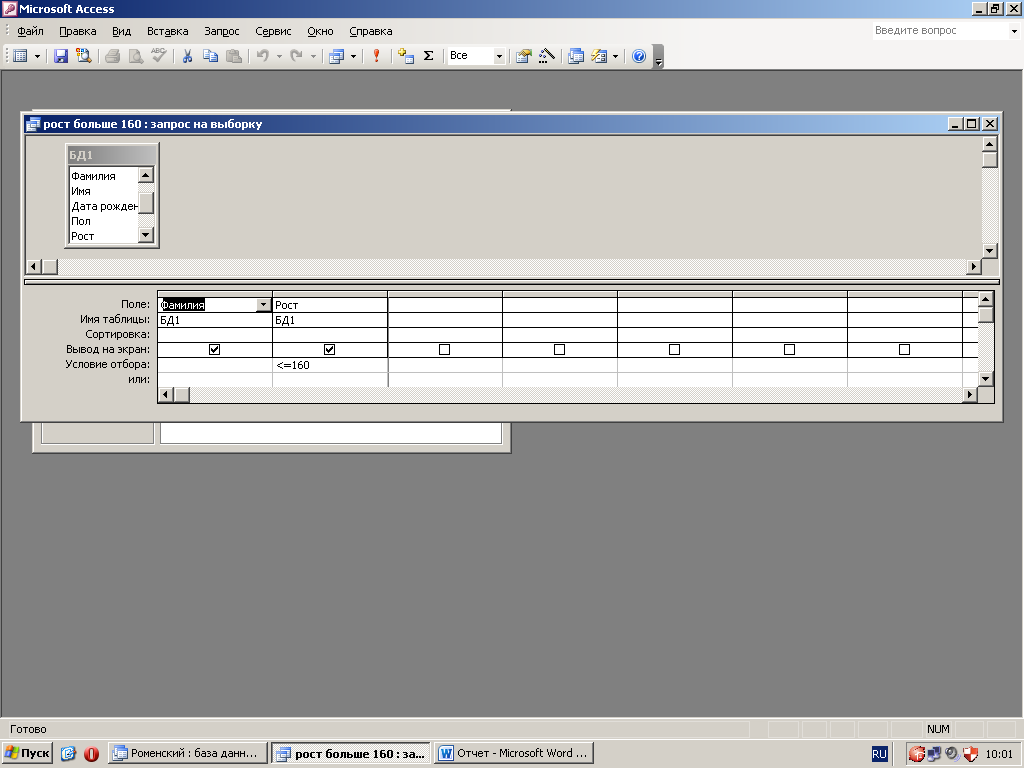 Запрос 3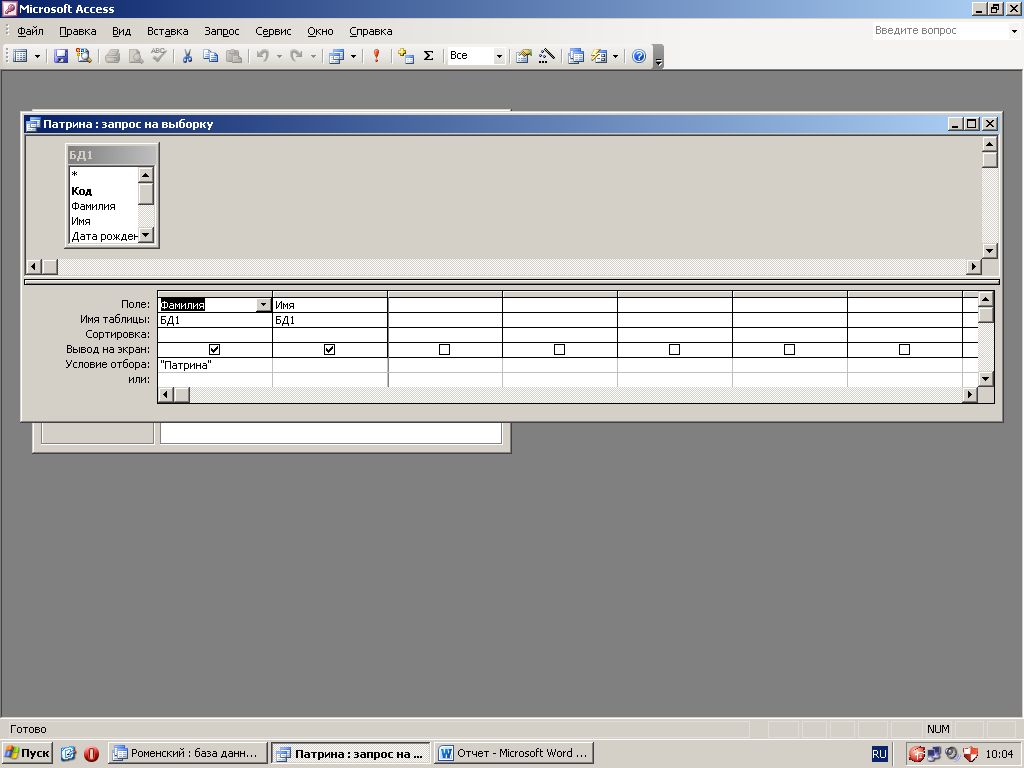 Запрос 4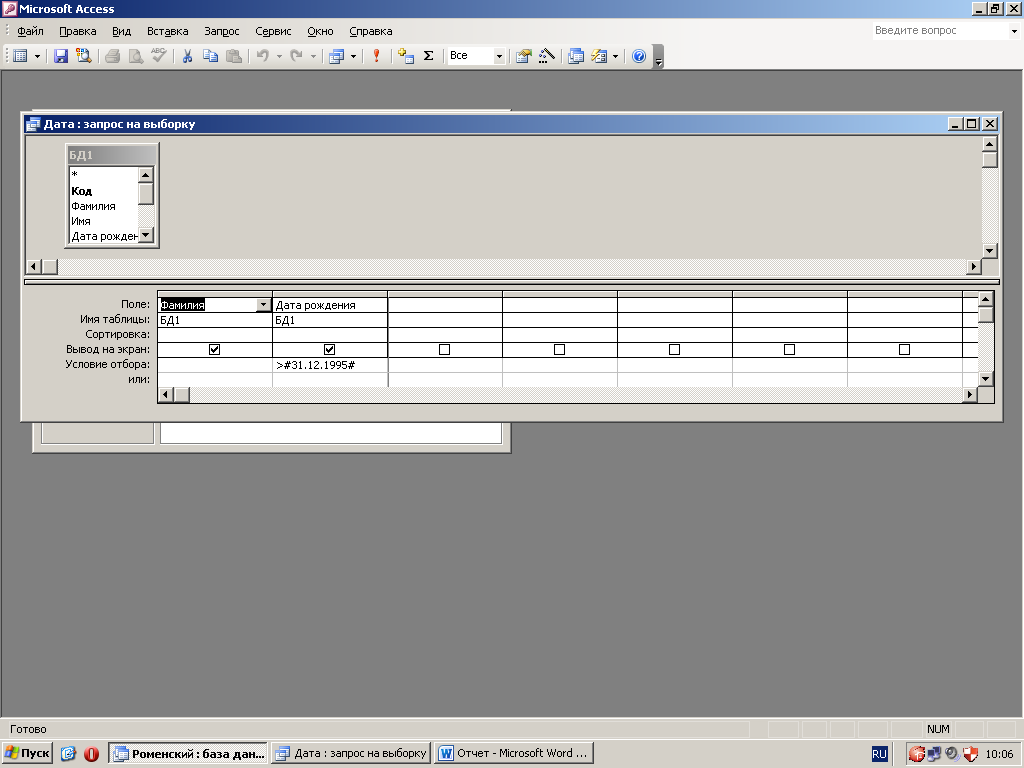 Запрос 5Запрос 6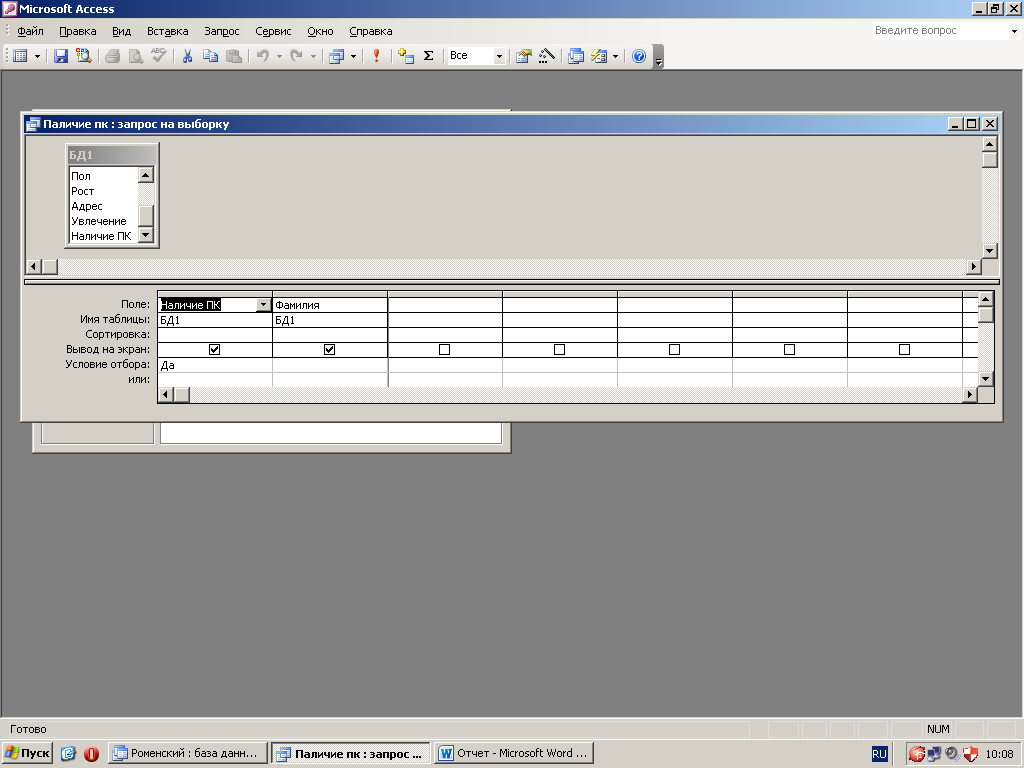 Запрос 7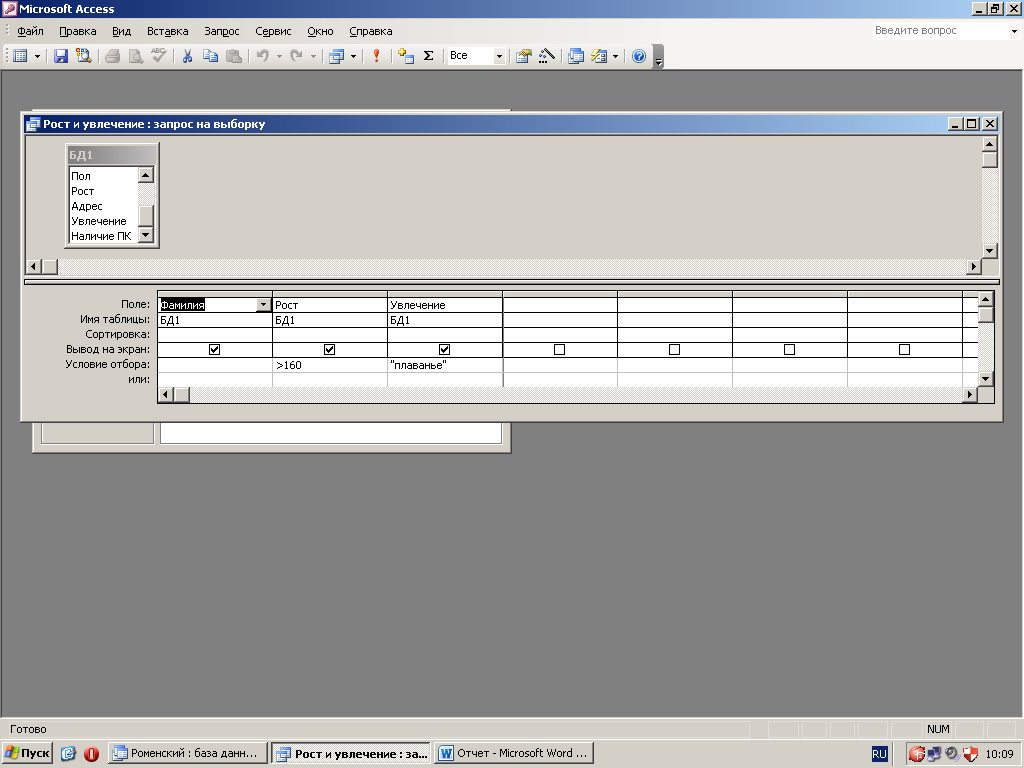 Запрос 8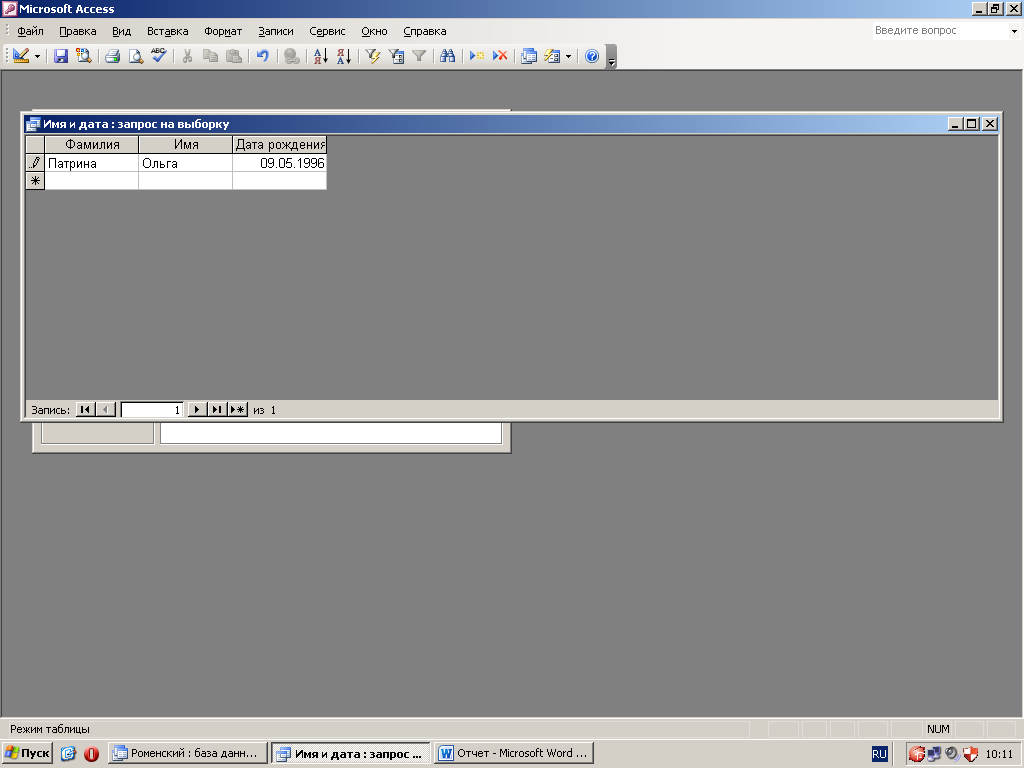 Вывод: На данной работе я закрепил навыки по созданию и заполнению таблицы.И так же отработал навыки реализации сложных запросов на выборку.